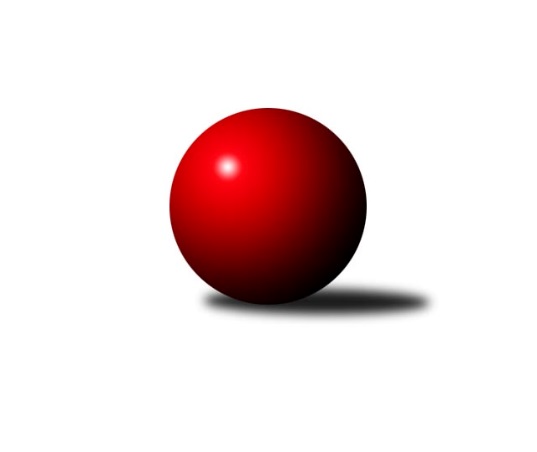 Č.16Ročník 2018/2019	3.5.2024 Krajská soutěž 2.třídy KV 2018/2019Statistika 16. kolaTabulka družstev:		družstvo	záp	výh	rem	proh	skore	sety	průměr	body	plné	dorážka	chyby	1.	Kuželky Aš E	16	13	0	3	147 : 45 	(87.0 : 31.0)	1563	26	1105	457	39.3	2.	SKK K.Vary D	16	12	0	4	126 : 66 	(63.5 : 46.5)	1546	24	1104	442	43.9	3.	Kuželky Aš F	16	10	0	6	108 : 84 	(60.5 : 61.5)	1553	20	1113	440	44.3	4.	Loko Cheb E	16	8	0	8	96 : 96 	(55.5 : 60.5)	1521	16	1085	436	48.2	5.	Kuželky Aš G	16	3	0	13	44 : 148 	(30.0 : 72.0)	1415	6	1022	393	66.6	6.	Kuželky Ji.Hazlov C	16	2	0	14	55 : 137 	(43.5 : 68.5)	1439	4	1061	377	60.1Tabulka doma:		družstvo	záp	výh	rem	proh	skore	sety	průměr	body	maximum	minimum	1.	Kuželky Aš E	8	8	0	0	84 : 12 	(44.0 : 12.0)	1555	16	1616	1455	2.	Kuželky Aš F	8	7	0	1	70 : 26 	(38.0 : 26.0)	1586	14	1736	1507	3.	SKK K.Vary D	8	7	0	1	70 : 26 	(29.5 : 22.5)	1578	14	1655	1538	4.	Loko Cheb E	8	4	0	4	46 : 50 	(27.0 : 31.0)	1551	8	1611	1453	5.	Kuželky Aš G	8	2	0	6	24 : 72 	(16.0 : 36.0)	1373	4	1478	1241	6.	Kuželky Ji.Hazlov C	8	1	0	7	30 : 66 	(22.0 : 36.0)	1416	2	1485	1336Tabulka venku:		družstvo	záp	výh	rem	proh	skore	sety	průměr	body	maximum	minimum	1.	Kuželky Aš E	8	5	0	3	63 : 33 	(43.0 : 19.0)	1581	10	1657	1517	2.	SKK K.Vary D	8	5	0	3	56 : 40 	(34.0 : 24.0)	1536	10	1577	1467	3.	Loko Cheb E	8	4	0	4	50 : 46 	(28.5 : 29.5)	1512	8	1614	1434	4.	Kuželky Aš F	8	3	0	5	38 : 58 	(22.5 : 35.5)	1536	6	1693	1468	5.	Kuželky Ji.Hazlov C	8	1	0	7	25 : 71 	(21.5 : 32.5)	1447	2	1547	1335	6.	Kuželky Aš G	8	1	0	7	20 : 76 	(14.0 : 36.0)	1417	2	1463	1308Tabulka podzimní části:		družstvo	záp	výh	rem	proh	skore	sety	průměr	body	doma	venku	1.	SKK K.Vary D	10	9	0	1	86 : 34 	(39.5 : 28.5)	1536	18 	6 	0 	0 	3 	0 	1	2.	Kuželky Aš E	10	8	0	2	88 : 32 	(50.0 : 20.0)	1555	16 	5 	0 	0 	3 	0 	2	3.	Kuželky Aš F	10	6	0	4	65 : 55 	(35.5 : 38.5)	1562	12 	4 	0 	0 	2 	0 	4	4.	Loko Cheb E	10	5	0	5	60 : 60 	(39.0 : 35.0)	1518	10 	3 	0 	3 	2 	0 	2	5.	Kuželky Ji.Hazlov C	10	1	0	9	37 : 83 	(30.0 : 40.0)	1434	2 	1 	0 	5 	0 	0 	4	6.	Kuželky Aš G	10	1	0	9	24 : 96 	(20.0 : 52.0)	1400	2 	1 	0 	2 	0 	0 	7Tabulka jarní části:		družstvo	záp	výh	rem	proh	skore	sety	průměr	body	doma	venku	1.	Kuželky Aš E	6	5	0	1	59 : 13 	(37.0 : 11.0)	1595	10 	3 	0 	0 	2 	0 	1 	2.	Kuželky Aš F	6	4	0	2	43 : 29 	(25.0 : 23.0)	1544	8 	3 	0 	1 	1 	0 	1 	3.	SKK K.Vary D	6	3	0	3	40 : 32 	(24.0 : 18.0)	1555	6 	1 	0 	1 	2 	0 	2 	4.	Loko Cheb E	6	3	0	3	36 : 36 	(16.5 : 25.5)	1547	6 	1 	0 	1 	2 	0 	2 	5.	Kuželky Aš G	6	2	0	4	20 : 52 	(10.0 : 20.0)	1406	4 	1 	0 	4 	1 	0 	0 	6.	Kuželky Ji.Hazlov C	6	1	0	5	18 : 54 	(13.5 : 28.5)	1451	2 	0 	0 	2 	1 	0 	3 Zisk bodů pro družstvo:		jméno hráče	družstvo	body	zápasy	v %	dílčí body	sety	v %	1.	Ota Maršát ml.	Kuželky Aš E 	24	/	14	(86%)		/		(%)	2.	Jiří Mitáček st.	SKK K.Vary D 	24	/	16	(75%)		/		(%)	3.	Vladimír Veselý ml.	Kuželky Aš E 	22	/	12	(92%)		/		(%)	4.	Ivona Mašková 	Kuželky Aš E 	22	/	14	(79%)		/		(%)	5.	František Mazák ml.	Kuželky Aš F 	18	/	12	(75%)		/		(%)	6.	František Mazák st.	Kuželky Aš F 	18	/	13	(69%)		/		(%)	7.	Jiří Bláha 	Kuželky Aš G 	18	/	15	(60%)		/		(%)	8.	Michal Hric 	Loko Cheb E 	16	/	8	(100%)		/		(%)	9.	Adolf Klepáček 	Loko Cheb E 	14	/	9	(78%)		/		(%)	10.	Pavel Pazdera 	SKK K.Vary D 	12	/	6	(100%)		/		(%)	11.	Josef Vančo 	SKK K.Vary D 	12	/	9	(67%)		/		(%)	12.	Jan Bartoš 	Kuželky Ji.Hazlov C 	12	/	13	(46%)		/		(%)	13.	Anna Davídková 	Kuželky Aš E 	11	/	11	(50%)		/		(%)	14.	Pavel Benčík 	Kuželky Ji.Hazlov C 	10	/	5	(100%)		/		(%)	15.	Michal Hric 	Loko Cheb E 	10	/	12	(42%)		/		(%)	16.	Irena Balcarová 	SKK K.Vary D 	8	/	5	(80%)		/		(%)	17.	Miroslava Utikalová 	Kuželky Ji.Hazlov C 	8	/	8	(50%)		/		(%)	18.	Vladimír Míšanek 	Kuželky Aš F 	8	/	8	(50%)		/		(%)	19.	Anna Mistríková 	Kuželky Aš F 	8	/	9	(44%)		/		(%)	20.	Radovan Duhal 	Kuželky Aš F 	8	/	10	(40%)		/		(%)	21.	Vlasta Peková 	Kuželky Ji.Hazlov C 	8	/	15	(27%)		/		(%)	22.	Ladislav Urban 	SKK K.Vary D 	6	/	4	(75%)		/		(%)	23.	Daniel Hussar 	Loko Cheb E 	6	/	4	(75%)		/		(%)	24.	František Mazák nejml.	Kuželky Aš F 	6	/	5	(60%)		/		(%)	25.	Ivan Rambousek 	Loko Cheb E 	6	/	7	(43%)		/		(%)	26.	Yvona Mašková 	Loko Cheb E 	6	/	8	(38%)		/		(%)	27.	Petra Bránická 	Kuželky Aš E 	6	/	8	(38%)		/		(%)	28.	Vladimír Čermák 	SKK K.Vary D 	6	/	9	(33%)		/		(%)	29.	Miroslav Toka 	SKK K.Vary D 	6	/	11	(27%)		/		(%)	30.	Ivana Grünerová 	Kuželky Aš G 	6	/	12	(25%)		/		(%)	31.	Dagmar Šafaříková 	Kuželky Ji.Hazlov C 	5	/	7	(36%)		/		(%)	32.	Petra Svobodová 	Loko Cheb E 	4	/	7	(29%)		/		(%)	33.	Libor Grüner 	Kuželky Aš G 	4	/	10	(20%)		/		(%)	34.	Františka Pokorná 	Kuželky Aš G 	4	/	14	(14%)		/		(%)	35.	Lukáš Procházka 	SKK K.Vary D 	2	/	1	(100%)		/		(%)	36.	Karel Utikal 	Kuželky Ji.Hazlov C 	2	/	2	(50%)		/		(%)	37.	Josef Jančula 	Loko Cheb E 	2	/	7	(14%)		/		(%)	38.	Miloš Peka 	Kuželky Ji.Hazlov C 	2	/	14	(7%)		/		(%)	39.	Marie Kovářová 	Kuželky Aš G 	0	/	1	(0%)		/		(%)	40.	Hana Hiřmanová 	Loko Cheb E 	0	/	2	(0%)		/		(%)	41.	Jan Doskočil 	Kuželky Aš G 	0	/	12	(0%)		/		(%)Průměry na kuželnách:		kuželna	průměr	plné	dorážka	chyby	výkon na hráče	1.	Lokomotiva Cheb, 1-2	1552	1112	440	45.6	(388.2)	2.	Karlovy Vary, 1-4	1549	1109	439	45.7	(387.3)	3.	Kuželky Aš, 1-4	1492	1074	417	53.6	(373.2)	4.	Hazlov, 1-4	1447	1051	395	56.9	(361.8)Nejlepší výkony na kuželnách:Lokomotiva Cheb, 1-2Kuželky Aš F	1693	7. kolo	Michal Hric 	Loko Cheb E	460	7. koloKuželky Aš E	1611	10. kolo	Adolf Klepáček 	Loko Cheb E	440	16. koloLoko Cheb E	1611	7. kolo	Adolf Klepáček 	Loko Cheb E	439	1. koloLoko Cheb E	1601	16. kolo	Anna Mistríková 	Kuželky Aš F	432	7. koloLoko Cheb E	1590	2. kolo	František Mazák st.	Kuželky Aš F	430	7. koloKuželky Aš E	1574	16. kolo	František Mazák ml.	Kuželky Aš F	430	7. koloLoko Cheb E	1552	1. kolo	Ota Maršát ml.	Kuželky Aš E	428	16. koloKuželky Ji.Hazlov C	1547	15. kolo	Michal Hric 	Loko Cheb E	428	9. koloSKK K.Vary D	1542	3. kolo	Ivan Rambousek 	Loko Cheb E	424	3. koloLoko Cheb E	1540	9. kolo	Ivan Rambousek 	Loko Cheb E	422	2. koloKarlovy Vary, 1-4SKK K.Vary D	1655	6. kolo	Jiří Bláha 	Kuželky Aš G	453	4. koloSKK K.Vary D	1617	4. kolo	Jiří Mitáček st.	SKK K.Vary D	447	6. koloSKK K.Vary D	1602	10. kolo	Vladimír Veselý ml.	Kuželky Aš E	440	6. koloKuželky Aš E	1584	6. kolo	Pavel Pazdera 	SKK K.Vary D	435	10. koloKuželky Aš F	1571	10. kolo	Adolf Klepáček 	Loko Cheb E	429	14. koloSKK K.Vary D	1559	11. kolo	Miroslav Toka 	SKK K.Vary D	422	6. koloLoko Cheb E	1558	14. kolo	František Mazák ml.	Kuželky Aš F	421	10. koloSKK K.Vary D	1557	8. kolo	Pavel Pazdera 	SKK K.Vary D	420	4. koloSKK K.Vary D	1552	14. kolo	Jiří Mitáček st.	SKK K.Vary D	419	1. koloSKK K.Vary D	1543	1. kolo	Pavel Pazdera 	SKK K.Vary D	418	6. koloKuželky Aš, 1-4Kuželky Aš F	1736	3. kolo	František Mazák ml.	Kuželky Aš F	475	3. koloKuželky Aš E	1657	15. kolo	František Mazák ml.	Kuželky Aš F	459	13. koloKuželky Aš E	1642	13. kolo	František Mazák ml.	Kuželky Aš F	458	12. koloKuželky Aš F	1628	16. kolo	František Mazák st.	Kuželky Aš F	455	3. koloKuželky Aš E	1616	4. kolo	František Mazák ml.	Kuželky Aš F	452	8. koloLoko Cheb E	1614	6. kolo	Vladimír Veselý ml.	Kuželky Aš E	449	4. koloKuželky Aš E	1603	14. kolo	František Mazák st.	Kuželky Aš F	445	4. koloKuželky Aš F	1597	13. kolo	Petra Bránická 	Kuželky Aš E	444	14. koloKuželky Aš E	1592	12. kolo	Michal Hric 	Loko Cheb E	444	13. koloKuželky Aš E	1581	11. kolo	Michal Hric 	Loko Cheb E	442	6. koloHazlov, 1-4SKK K.Vary D	1562	13. kolo	Pavel Benčík 	Kuželky Ji.Hazlov C	445	8. koloKuželky Aš E	1529	3. kolo	František Mazák st.	Kuželky Aš F	424	1. koloKuželky Aš E	1517	8. kolo	Vladimír Míšanek 	Kuželky Aš F	421	1. koloSKK K.Vary D	1497	7. kolo	Irena Balcarová 	SKK K.Vary D	417	13. koloKuželky Aš F	1493	1. kolo	Pavel Pazdera 	SKK K.Vary D	416	7. koloKuželky Ji.Hazlov C	1485	8. kolo	Pavel Benčík 	Kuželky Ji.Hazlov C	412	5. koloLoko Cheb E	1472	4. kolo	Ota Maršát ml.	Kuželky Aš E	411	3. koloKuželky Ji.Hazlov C	1463	5. kolo	Jan Bartoš 	Kuželky Ji.Hazlov C	410	4. koloKuželky Aš G	1449	11. kolo	Jiří Bláha 	Kuželky Aš G	409	11. koloKuželky Ji.Hazlov C	1448	7. kolo	Jan Bartoš 	Kuželky Ji.Hazlov C	409	11. koloČetnost výsledků:	8.0 : 4.0	9x	4.0 : 8.0	7x	2.0 : 10.0	7x	12.0 : 0.0	4x	11.0 : 1.0	1x	10.0 : 2.0	15x	1.0 : 11.0	1x	0.0 : 12.0	4x